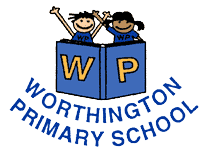 Annual Governance Statement September 20181   THE BOARD OF GOVERNORSThe Board of Governors maintains a skills matrix which demonstrates the diverse skills held by the Board of Governors. This document informs any appointments to ensure the Board of Governors maintain the skills required to be effective.2   CLERK TO GOVERNORSTrust GS.  Contact: Julie Lawson, Head of Service, 0161 348 7188. Our current clerk was appointed on 01/09/2018 and her term runs to 31/08/2022.3   COMMITTEESRemits for the Committees are available on request from the School. Some committees or namedGovernors receive specific training to be able to carry out their functions effectively.3   COMMITTEES CONTINUEDGovernors attend school events such as: performances, sporting events or to see the children learning in school. Each Governor is assigned an area of school life and follows the children throughout the school. This approach allows Governors to get to know the children’s journey from Nursery through to leaving us for secondary school.4   ATTENDANCE during the 2017 – 2018 Academic Year5   CHAIR’S STATEMENT 2017 - 2018 This has been a busy year for the Board of Governors as we strive to continue to support the work of the school. We have worked together in our strategic role:to ensure pupils enjoy school, feel valued and part of the school community    to ensure clarity of vision, ethos and strategic direction    to ensure pupil attainment is monitored and maximised    to oversee and manage the school’s budget    to ensure the staff are supported as needed    to approve policies and procedures    to oversee admissions of our Nursery pupils    to attend school events such as pupils’ performances.By carrying out our strategic monitoring role, the Board enables the senior leadership team to focus on the day to day running of the school.Much of our work centres on the priorities as set out in our agreed annual school development plan.In line with this, we began the academic year by continuing to develop our teaching and learning of writing.  Following all the hard work put in by staff, pupils and parents, we were all delighted to see a doubling of the number of Year 6 children attaining greater depth in this subject in May 2018 over the previous year.The school achieved the vast majority of last year’s School Development Plan (SDP) and continues to oversee the priorities for 2018 – 2019, including:Continue to see a further rise in progress and attainment in writing across all year groupsTo continue to prioritise narrowing the gap in attainment between those in, and those not in receipt of Free School Meals To further develop our wide curriculum offer by developing the role of middle leaders, so that we continue to ensure the broad, balanced and full curriculum that we pride ourselves in already providing.  Embed new pupil tracking systems and practices, including the assessment of foundation subjects.To celebrate the Creative Arts in school, we are planning three dedicated weeks throughout the year, where children will bring together music, dance and art.To further encourage children to be even more physically active, we have been fortunate enough to have benefitted from a government grant to develop a running track around our main school field, which will be ready for use by November 2018.  6   MEETINGSThe Full Board of Governors meets termly. The headteacher’s Performance Management Committee meets twice a year and The Pay Review Committee meets annually. All other committees meet at least every term.7   OTHER DOCUMENTSOther document available from the Governor’s section of the school website:    The Board of Governors Code of Conduct    Committee remits    Register of Business and Pecuniary InterestsNameType of GovernorCurrent Term of Office AppointedCurrent Term of Office ExpiresMr. I. Robbins (Chair)Co-opted Governor28 / 02 / 201727 / 02 / 2021Mrs. L. Jones (Vice Chair)Co-opted Governor13 / 06 / 201712 / 06 / 2021Mrs. P. BoyesCo-opted Governor13 / 06 / 201712 / 06 / 2021Mrs. L. CassonCo-opted Governor28 / 02 / 201727 / 02 / 2021Mrs. B. ChambersCo-opted Governor28 / 02 / 201727 / 02 / 2021Mrs. J. CreswellCo-opted Governor14 / 06 / 201613 / 06 / 2020Mrs. A. GratrixCo-opted Governor28 / 11 / 201727 / 11 / 2021Mr. J. GreenwayCo-opted Governor01 / 03 / 201528 / 02 / 2019Mr. S. RobinsonCo-opted Governor28 / 02 / 201727 / 02 / 2021Councillor B. BrothertonLocal Authority Governor15 / 11 / 201614 / 11 / 2020Mr. A. CurvisParent Governor11 / 10 / 201710 / 10 / 2021Mrs. C. SmithParent Governor17 / 10 / 201416 / 10 / 2018Mrs. L. SandersParent Governor14 / 06 / 201813 / 06 / 2022Mrs. H. ChattertonStaff Governor30 / 09 / 201729 / 09 / 2021Buildings  CommitteeCurriculum CommitteeFinanceCommitteeCllr B. BrothertonMrs. L. Casson (Vice Chair)Mrs. P. Boyes (Vice Chair)Mrs. A. Gratrix (Chair)Mrs. B. ChambersMrs. H. ChattertonMr. S. Robinson (Vice Chair)Mrs. J. CreswellMr. A. CurvisMr. C. Searle (Head) attendsMrs. A. Gratrix (Chair)Mr. J. Greenway (Chair)Mr. C. Searle (Head) attendsMrs. L. JonesMr. I. Robbins Mr. C. Searle (Head) attendsPay Review Committee Personnel CommitteePupil Discipline CommitteeMrs. P. Boyes (Vice Chair)Mrs. P. BoyesThis committee meets as and when required, calling upon four uncompromised Governors from the Board of Governors.Mr. J. GreenwayMrs. L. Casson This committee meets as and when required, calling upon four uncompromised Governors from the Board of Governors.Mr. I. Robbins (Chair)Mrs. B. ChambersThis committee meets as and when required, calling upon four uncompromised Governors from the Board of Governors.Mr. S. RobinsonMrs. H. ChattertonThis committee meets as and when required, calling upon four uncompromised Governors from the Board of Governors.Mr. C. Searle (Head) attendsMrs. L. JonesThis committee meets as and when required, calling upon four uncompromised Governors from the Board of Governors.Mr. S. Robinson (Chair)This committee meets as and when required, calling upon four uncompromised Governors from the Board of Governors.Mrs. C. Smith (Vice Chair)This committee meets as and when required, calling upon four uncompromised Governors from the Board of Governors.Mr. C. Searle (Head) attendsThis committee meets as and when required, calling upon four uncompromised Governors from the Board of Governors.Headteacher’s Performance Management CommitteeMrs. P. BoyesMr. I. Robbins (Chair)Mr. S. Robinson (Vice Chair)Named Governors linked to  2017 - 2018Child Protection/SafeguardingMr. S. RobinsonComputingMr. S. RobinsonEarly YearsMrs. L. CassonEnglishMrs. H. ChattertonHealth & SafetyMr. I. RobbinsKey Stage OneMrs. B. ChambersKey Stage TwoMrs. A. GratrixMathematicsMrs. A. GratrixPerformanceMrs. L. JonesSpecial Educational NeedsMrs. L. CassonGovernorNumber of boardmeetings attended this year (3 per year):Number of committeemeetings attended this yearNumber of visits to schoolthis year – including training events, school events, trips, assemblies and class visitsMrs. P. Boyes3 (100%)8 of 9 (89%)3Councillor B. Brotherton3 (100%)4 of 4 (100%)2Mrs. L. Casson1 (33%)3 of 6 (50%)3Mrs. B. Chambers3 (100%)6 of 6 (100%)School Staff MemberMrs. H. Chatterton2 (67%)6 of 7 (86%)School Staff MemberMrs. J. Creswell3 (100%)4 of 4 (100%)School Staff MemberMr. A. Curvis3 (100%)5 of 5 (100%)2Mr. J. Greenway2 (67%)5 of 6 (83%)2Mrs. A. Gratrix2 (67%)6 of 7 (86%)6Mrs. L. Jones 3 (100%)2 of 5 (40%)1Mr. I. Robbins 3 (100%)8 of 8 (100%)19Mr. S. Robinson3 (100%)8 of 8 (100%)45Mrs. C. Smith3 (100%)5 of 5 (100%)14Mr. C. Searle (Headteacher)3 (100%)13 of 13 (100%)School Staff MemberMrs. M. Brncic (School Business Manager)3 (100%)5 of 5 (100%)School Staff Member